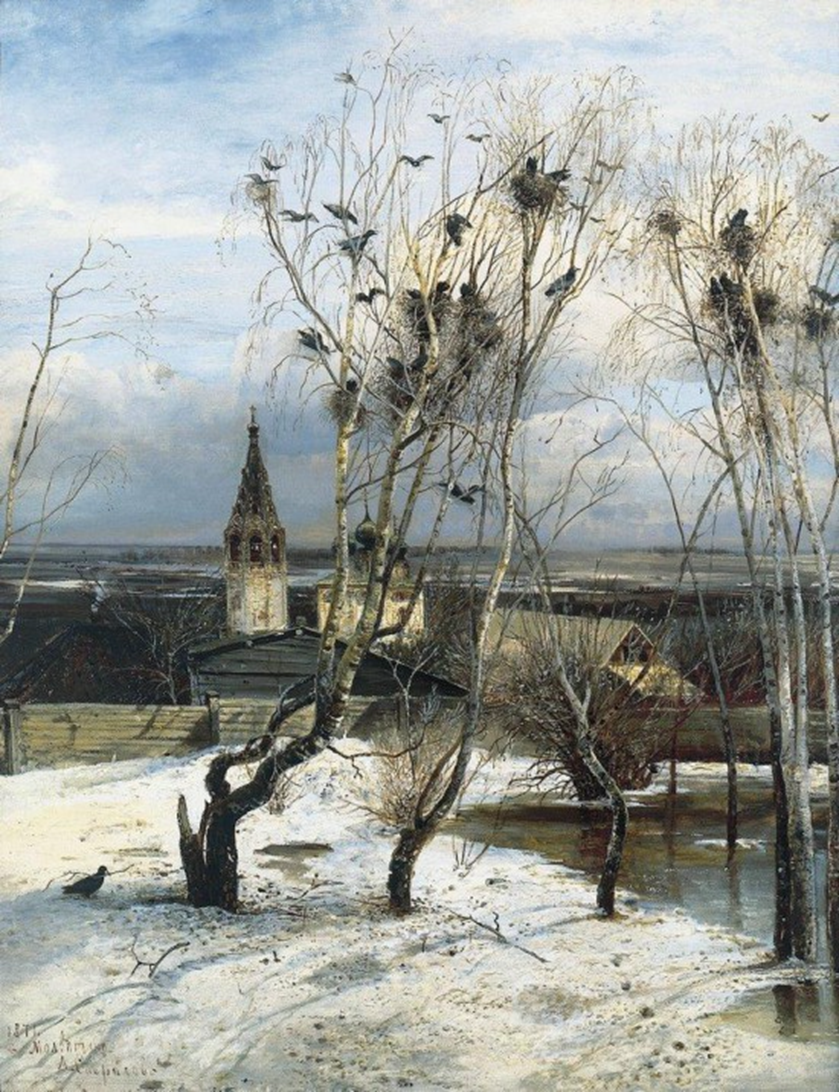 Цель: - познакомить детей с новым стихотворением, учить его наизусть;- совершенствовать грамматический строй речи (согласование существительных и прилагательных);- закрепить знания о приметах весны;- развивать интонационную выразительность речи;- упражнять в умении рассказывать стихотворение с использование мнемотаблицы, связно, в логической последовательности;- воспитывать любовь к поэзии.Материалы: сундучок, мнемотаблица на каждого ребенка, портрет Весны.Ход занятия:1. Орг. момент (дети стоят в кругу).Воспитатель: - Ребята, пока я шла в детский сад, встретила злую ведьму. Она меня заколдовала. Теперь я не могу вспомнить какое сейчас время года. Какое? (дети: весна)Воспитатель: - А как я отличу весну от другого времени года? У нее есть приметы? Вы мне будете говорить, а я – складывать в сундучок, чтобы не забыть (дети называют по одной примете).Воспитатель: - Спасибо вам, ребята. Садитесь на свои места.2. – Вы так много назвали примет, что волшебница Весна услышала и прислала вам свой портрет (показ).- Как вы думаете, какая бывает весна? (дети перечисляют: красивая, ранняя, слякотная, разная, мокрая, веселая и т. д.)- Посмотрите какой портрет прислала весна. Какая она? (грустная, слезливая, пасмурная, хмурая)- Как вы думаете, почему она такая? (борется с зимой, не всегда получается)Воспитатель: - Ребята, а давайте мы порадуем весну. Немного поиграем. Я буду называть слова, а вы ставить перед этими словами – слово «весенний». Например: погода – весенняя погода.День… солнце…настроение …месяц…. Ветер….Капли…. Ручьи….Лучи… почка…Ночь….Воспитатель: - Молодцы. Но весна еще не повеселела.Давайте мы выучим стихотворение о весне. Может это ей поднимет настроение.- Я вам прочитаю стихотворение Григория Ладонщикова, которое называется «Отшумела злая вьюга».Первичное чтение. Отшумела злая вьюга,Стала ночь короче дня.Теплый ветер дует с юга,Капли падают, звеня.Солнце, землю нагревая,Гонит с нашей горки лед.Тает баба снеговаяИ ручьями слезы льет.Воспитатель: - Ребята, покажите, как шумит вьюга. А ведь она отшумела, значит дует тихо, стихает (дети показывают, изображают).-Покажите, стала ночь короче дня. (показ)-теплый ветер дует с юга. (показ)- Капли падают, звеня-солнце землю, согревая- А покажите, как солнце гонит с горки лед.- «тает баба снеговая»- «Ручьями слезы льет» (показ).- РАБОТА над выразительностью. (читаю строчку вопросительно, а дети восклицательно.)Воспитатель: - отшумела злая вьюга? (Дети: - «Отшумела злая  вьюга!»)- стала ночь короче дня? (и т. д.)- Теплый ветер дует с юга?- капли падают, звеня?- солнце землю, согревая?- гонит с нашей горки лед?- тает баба снеговая?- и ручьями слезы льет?4. ФИЗМИНУТКА.- а теперь ребята, немного передохнем (музыкальная физминутка «Птицы»).Возвращаемся как «роботы».5. Воспитатель: – Теперь, ребята, проговорим стихотворение как роботы.- А теперь поиграем в игру «Эхо». Я буду говорить строчку тихо, а вы громко (отшумела злАЯ ВЬЮГА, стала ночь КОРОЧЕ ДНЯ, и т. д. - А теперь наоборот, вы мне тихо, а я громко (выполняют).- Молодцы.Воспитатель: - Попробуем начать строчку стихотворения тихо, а закончить громко (по 2 строчки).- Теперь начнем громко, а закончим тихо. (2 строчки)6. Проговаривание стихотворения с опорой на мнемосхему.Воспитатель: - А теперь вы, ребята, пододвиньте к себе схемы. Какая строчка из стихотворения подходит к первой клетке схемы? (отшумела злая вьюга). А ко второй? И т. д. Теперь, ребята, шепотом проговорите все стихотворение. 7. Воспитатель: -Кто-нибудь хочет выйти и рассказать стихотворение (с опорой на схему и без).- Ой, ребята, а фото нашей весны изменилось. Нам таки удалось ее порадовать. Посмотрите (показ другого фото с изображением веселой Весны).8. ИТОГ. Ребята, чем мы сегодня занимались?Вам стихотворение понравилось?Как называется оно?- Кто написал?